Southern Berkshire Food Service Event and Meeting Catering 413-248-072748 Hour Notice is Requested. Custom Menus Available. 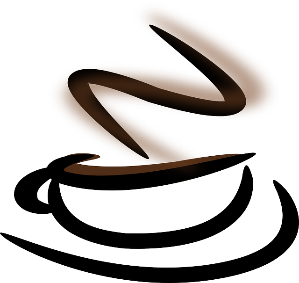 Breakfast Selections48 Hour Notice-10 person minimum Bagel Breakfast $2.50ppAssortment of Bagels & Cream Cheese served with Coffee/Tea. French Breakfast $2.75 ppAssorted French Pastries served with Coffee.Jump Start Breakfast $2.75ppYogurt Parfait topped with Granola served with Coffee.  Super Continental Breakfast $3.75ppSeasonal Fresh Fruit Platter, Pastries, Coffee/Tea A La CarteBagels and Cream Cheese (Half Dozen)              $6.50Homemade Muffins (Half Dozen)                        $6.50English Breakfast Tea  (ea)                                    $0.75Coffee Airport (Serves 10)                                     $9.00Hot Chocolate Airport                                          $10.00Bottle Water                                                            $0.75Cookie Platter (1 Dozen)                                        $5.00Lunch Selections Deli Wrap Platter $4.50ppAssorted Deli or Vegetarian Wraps served with chips and drink.  Pizza Party $4.00pp Pizza & Salad served with a cookie and drink.Platters  48 Hour Notice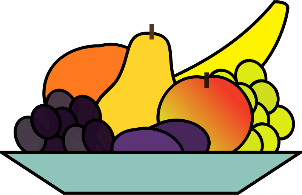 Fresh Fruit PlatterSmall            serves 8-12      $14.99Medium      serves 12-16     $17.99Large           serves 16-18     $25.50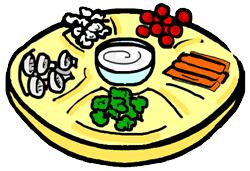   Fresh Vegetable Platter Small            serves 8-12      $11.99Medium      serves 12-16     $13.99Large           serves 16-18     $20.50